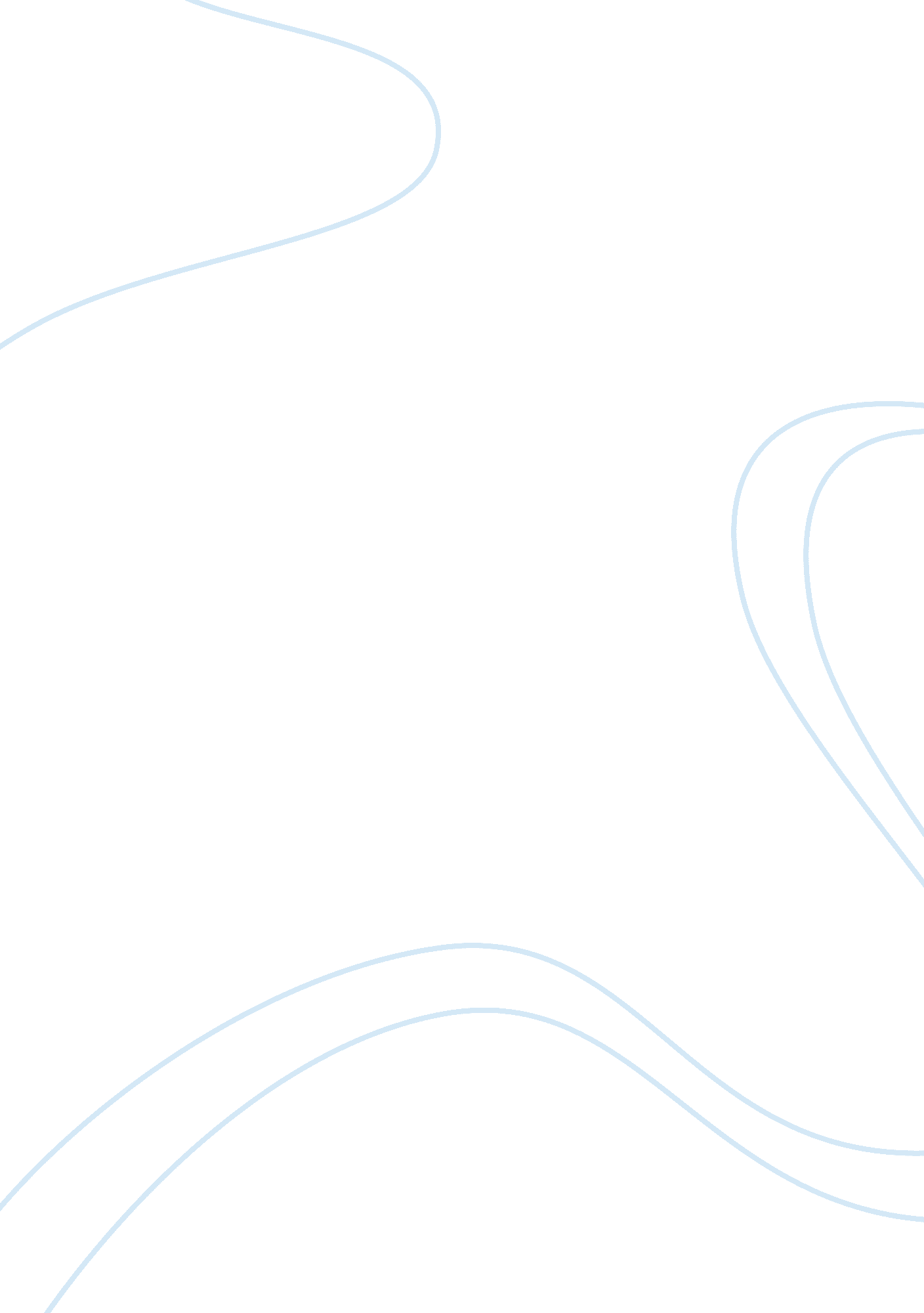 Monitor the purification of igg from serum biology essayFood & Diet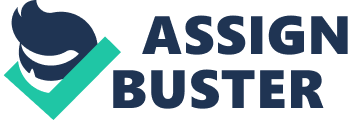 The antigen antibody interactions are similar to an enzyme substrate interaction apart from non taking to an irreversible chemical change in either parts, because these interaction are so specific, immunochemical assaies are needed to observe their presence. Antigens are substances that when introduced into an animate being will do the production of antibodies. Antibodies are y molded proteins found in sera which are produced as a response to a specific antigen. They have different categories and molecular weights, are composed of two indistinguishable heavy ironss and two indistinguishable visible radiation ironss, and connected via disulphide bonds. In this experiment Polyclonal antibodies were used and these are produced by shooting animate beings with antigen ( accessory ) to increases immunogenicity, so that the animate being can bring forth an immune response. Antibodies are so secreted from its blood. The antibodies produced this manner are chiefly immunoglobulin G ( IgG ) molecules which make up approximately 10 % of the protein in the serum. IgG can be purified from blood serum by different methods but the two methods used here are a ) ammonium sulfate precipitation and B ) ion exchange chromatography. The first purification method used is ammonium sulphate precipitation in order to divide the serum proteins into fractions depending on the concentration of the ammonium sulfate needed to precipitate them. Each fraction will so be assayed for IgG content and entire protein content. Ammonium sulfate precipitation ( ( NH4 ) 2SO4 ) is one the oldest methods and most normally used for sublimating antibodies. The usage of ammonium as the precipitating salt gives the advantage of high solubility that is non wholly dependent on temperature. At 50 % impregnation a higher output of IgG at lower pureness is obtained but smaller fragments of the molecule demand higher salt concentrations for readying. Ion exchange chromatography is the method to be compared with ammonium sulfate precipitation. This method is highly utile for the separation of proteins and isolation of Ig. Proteins are bound to an ion exchange matrix with an opposite charge and the degree to which a protein binds depends on its charge denseness. Proteins are eluted by increasing the ionic strength of the medium and by changing the pH ( as the pH of the buffer approaches the isoelectric point of each protein, the net charge becomes zero and so the protein no longer binds to the ion money changer. CM-cellulose and DEAE-cellulose are the most common. However, these two methods on their ain can non obtain pureness they must be combined with other methods. Other immunochemical assaies will so be used to prove purified fractions and these are a ) Ouchterlony dual diffusion check, B ) Single Radial Immunodiffusion ( SRID ) and c ) Immunoelectrophoresis. Ouchterlony Double Diffusion, in this technique the antigen and antibody are allowed to migrate towards each other in a gel and a line of precipitation is formed where the two reactants run into, its place is determined by the concentration of the antigen and antibody in the agar. There is an advantage to this check because several antigens can be compared around a individual well of antibody or antigen, so this is a qualitative method. SRID, in this technique as the antigen diffuses radially a ring of precipitation signifiers around the well and moves outwards, finally going stationary at equality. When equality is reached the diameter and country of the ring are related to the antigen concentration in the well but as it diffuses out concentration falls. Quantitative measurings are given from the precipitin lines. Immunoelectrophoresis is a powerful analytical technique with a great deciding power, uniting anterior separation of antigens by cataphoresis with immunodiffusion against and antiserum. It is used to place proteins in complex mixtures, which are separated by cataphoresis in an agarose gel. The electrophoresed protein will spread in all waies from the point to which it has moved and antibody will spread sideways. If the antibody recognises the antigen in the sample, a precipitin line will organize. By utilizing agarose gel, proteins are able to spread through pores. Purpose The purpose of this experiment is to take every bit much IgG protein as possible whilst maintaining all or most of the IgG, by utilizing the assorted methods ( immunochemical assaies ) in this experiment and so compare the two chief purification methods to measure the purified fractions and their efficaciousness on the procedure overall. Materials Human Serum DE-52 celluloseSaturated ammonium sulfate solution Dialysed SerumCentrifuge 0. 5M NaCl10mM Tris/ Barbitone buffer pH8. 0 2M NaClSpectrophotometer Ouchterlony home base1mg/ml Bovine Serum Albumin ( BSA ) Distilled WaterMicro Dialysis Chamber Whole SerumpH 8. 6 buffer Bromophenol blueChromatography Column0. 5mg/ml, 0. 2mg/ml, 0. 1mg/ml and 0. 05mg/ml IgGElectrophoresis armored combat vehicleSRID ( Agarose slides with Rabbit anti human IgG ) Method As per agendaThe first measure was to utilize ammonium sulfate precipitation method to divide the serum proteins into four fractions by salting out. Here as salt concentration additions less H2O is available for hydration of protein, so proteins come together. A 20 % , 35 % and 50 % ammonium sulfate impregnation solution was made and four pellet fraction produced from them. These four fractions were redissolved in 0. 5ml 10mM Tris/ Barbitone buffer pH 8. 0The protein content of each fraction was measured by an optical density reading at 280nm. A measuring was besides taken by a 1mg/ml and a 0. 5mg/ml solution of Bovine Serum Albumin to standardize the check. Salt content in fraction was reduced by puting fractions to dialyze & amp ; acirc ; ˆ? a la Ray & A ; acirc ; ˆ™ . The 2nd measure was to utilize the DE-52 ion exchange chromatography to divide the serum proteins, based on their different charge, in pH 8. 6 buffer. At this pH the charge on IgG is impersonal while most proteins have a negative charge, hence, IgG will go through through the column whereas other serum proteins will adhere. 0. 5ml of dialysed serum was pipetted into the column and fractions of 1ml eluate were collected. Tris/Barbitone buffer was eluted from the column and 10 fractions were collected. A little sample from each column fraction was run against an anti IgG antibody in an agarose gel ( Ouchterlony Double Diffusion Assay ) , a qualitative method to place fractions incorporating IgG. One fraction was made out of the fractions incorporating IgG, by blending them all in one tubing. The same volume of IgG solutions with different concentrations were pipetted into an Agarose gel ( SRID ) with Rabbit anti human IgG antibody. Samples of each fraction were pipetted into an cataphoresis agarose gel ( Immunoelectrophoresis ) with whole serum and bromophenol blue and put in a cataphoresis armored combat vehicle. CAUTION- Do NOT raise the palpebra up of the gel armored combat vehicle whilst running. Consequence Fig1. Ammonium sulphate fractions reading for protein content @ 280nm. Fractions Absorbance @ 280nm 10. 16120. 29430. 17540. 20550. 4401mg/ml BSA0. 7390. 5mg/ml BSA0. 253Fig2. Results for protein concentration and entire sum of protein for each fraction, based on the standardization graph Fractions Protein Concentration ( mg/ml ) x dilution factor ( 10 ) Protein concentration x 0. 5mg ( dialysed serum = Total sum of protein ( mg/ml ) 12. 11. 0523. 71. 8532. 41. 242. 71. 355*5. 7517. 25*Fraction 5 is a mixture of 3 fractions incorporating IgG and to acquire the entire sum it was multiplied by 3 to acquire the entire sum of protein. Fig3. Results tabular array for the Single Radial Immune Diffusion assay with several diameters. Standards mg/ml ) Square pealing diameter ( millimeter ) Square pealing diameter ( mm2 ) 0. 058. 7617. 50. 17. 7059. 30. 24. 1976. 70. 500 Fractions Square pealing diameter ( millimeter ) Square pealing diameter ( mm2 ) At what dilution factor? 1 6. 0 36 1 in 20 2 7. 30 53. 3 1 in 20 3 0 0 0 4 0 0 0 5 6. 92 47. 9 1 in 5 Fractions Square pealing diameter ( mm2 ) IgG concentration x dilution factor 143. 2253. 33none nowadaysnone nowadays4none nowadaysnone nowadays547. 8Ouchterlony Diffusion home base 